Pre-Calc Forecast
Calendars with Holidays - US Nov 2018, Dec 2018, Jan 2019◄ Sep 2018October  2018October  2018October  2018October  2018October  2018Nov 2018 ►SunMonTueWedThuFriSatNext Unit is a review ofComplex Fractions, Radicals,Rationalizing denominators, Factoring, Solving Quadradic Formula1 Who Is Left standing Worksheets2 Go over Rational! Rational! Rational!CW/HW Final Four Fractions3 Rational Equations (AH-Bach” and Detective WorkWorksheets4 Complex Fractions- Cut up Puzzle Activity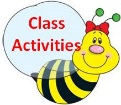 5 Practice QuizReview6 7 8Columbus DayMultiple Choice Review 1-20 and Fishing For Functions Worksheets 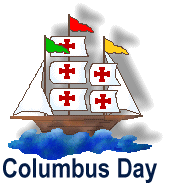 9Rationals QuizTurn in  Multiple Choice Review with work.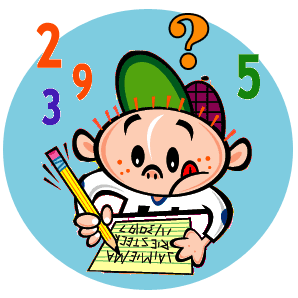 10WorksheetWhat is a Radian Actvity11 Notes 4.1Hw. Pgs. 288-289 18-63 (x3)12Lesson 4.1 Cont.Pg. 288-28953-78 (x3)81-117 odds13 14 15Lesson 4.2 pg. 297 1-4 all  5-33 odds16 In Class Activity and Worksheet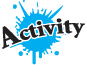 17  Lesson 4.2 ContinuedPg.298 20, 22, 28, 34 and 35-57 odds18 4.1 to 4.2 Review 1-36 25-32 No Calc.19 Trig Wheel Quiz and Review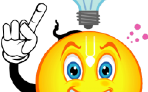 20 vs 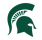 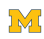 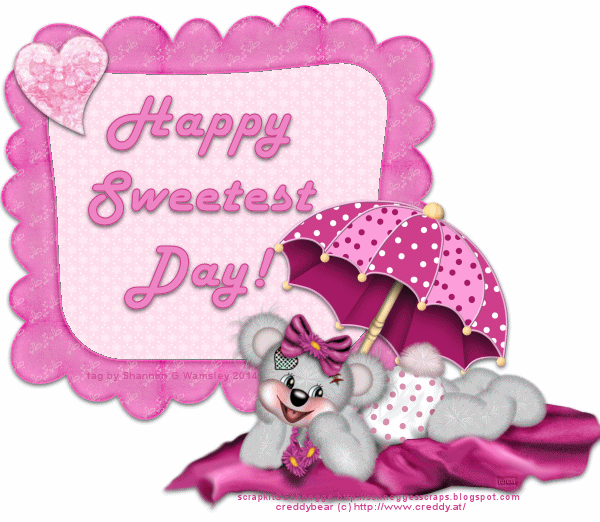 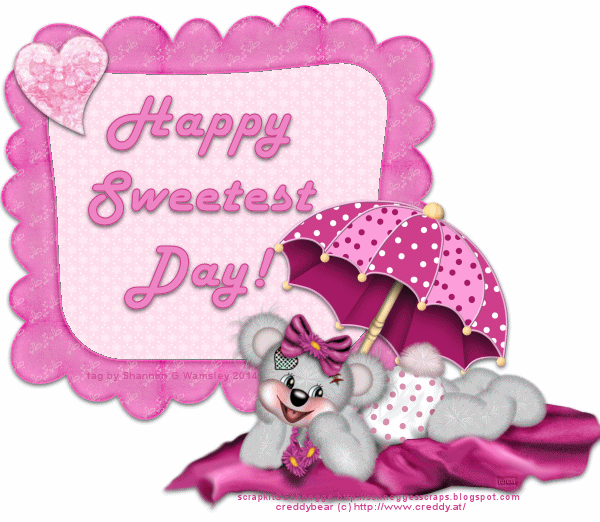 21 224.1-4.2 Quiz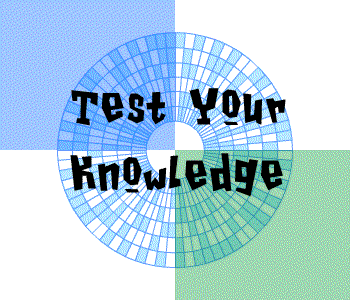 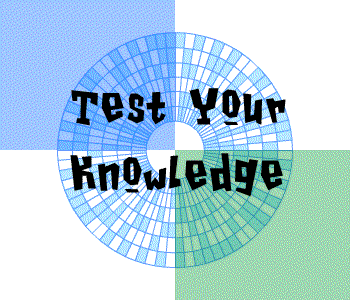 23 Lesson 4.3 Pg. 306-307 1-4all; 6-42 Evens24 United Nations Day Lesson 4.3 Cont.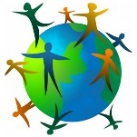 Pg. 306-307 47-71 odds25 Lesson 4.4Pgs. 316-317 9-66 (x3)26Lesson 4.4Pgs. 317-318 67-95 odds27 28 29 Collect Firing Up Trigonometry and Special Triangles and RadiansWorksheet (13 story problems)30 ReviewPg. 361-3651-35 odds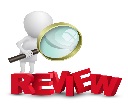 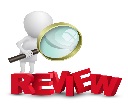 31 HalloweenPg. 364-36537-83 odds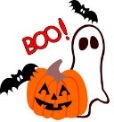 11/1 Thursday        11/2   FridayHand back 4.1 to 4.2 Quiz        Chapter 4A TestIn Class Review                           4.1 to 4.4STUDY!!!!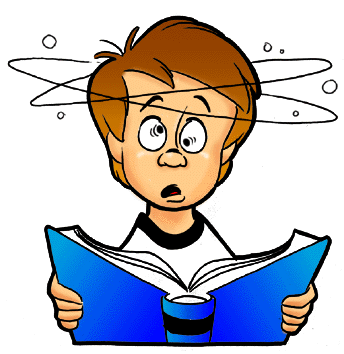 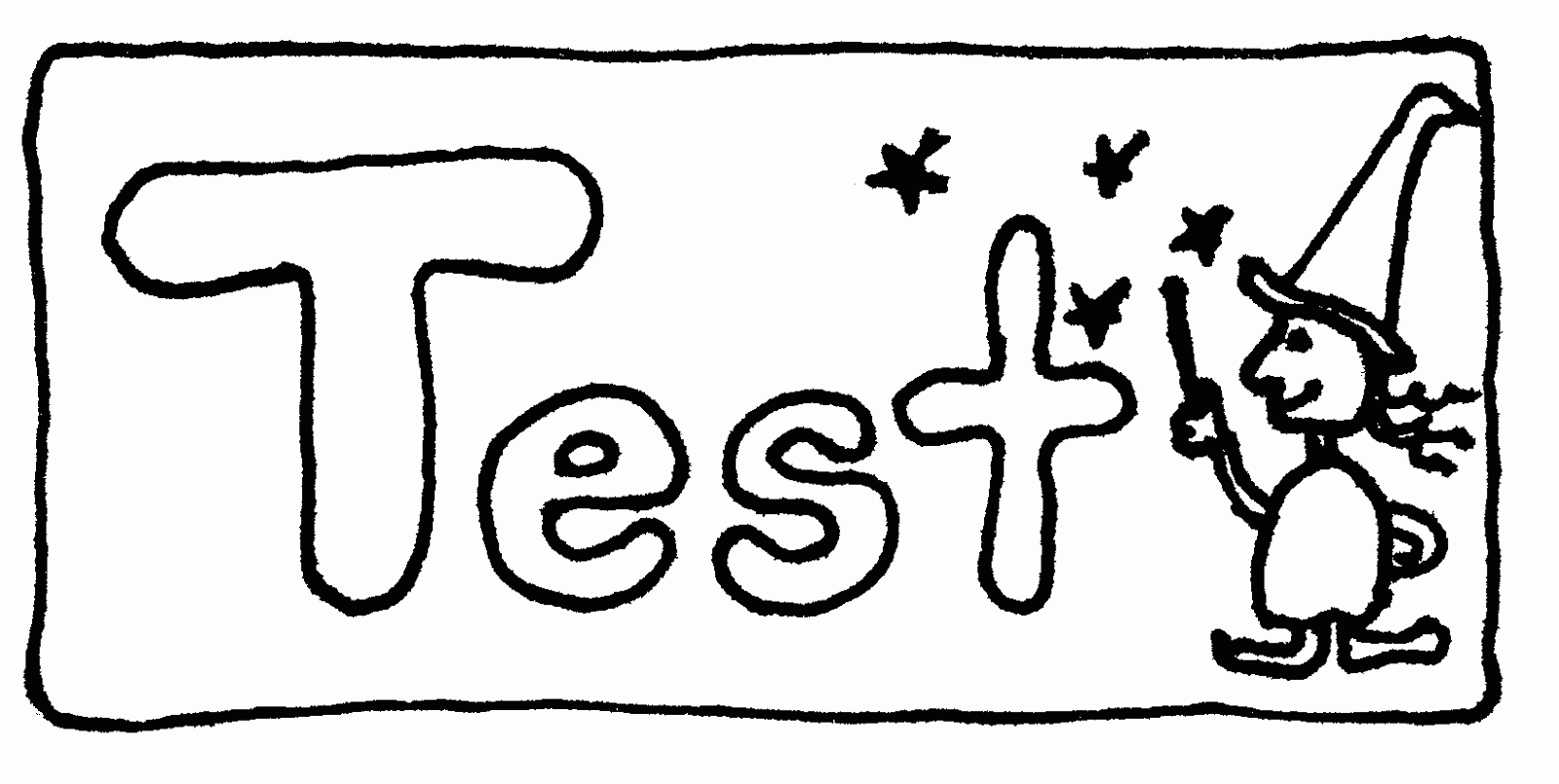 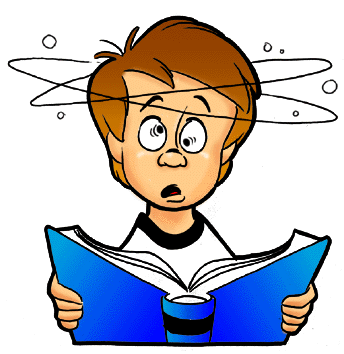 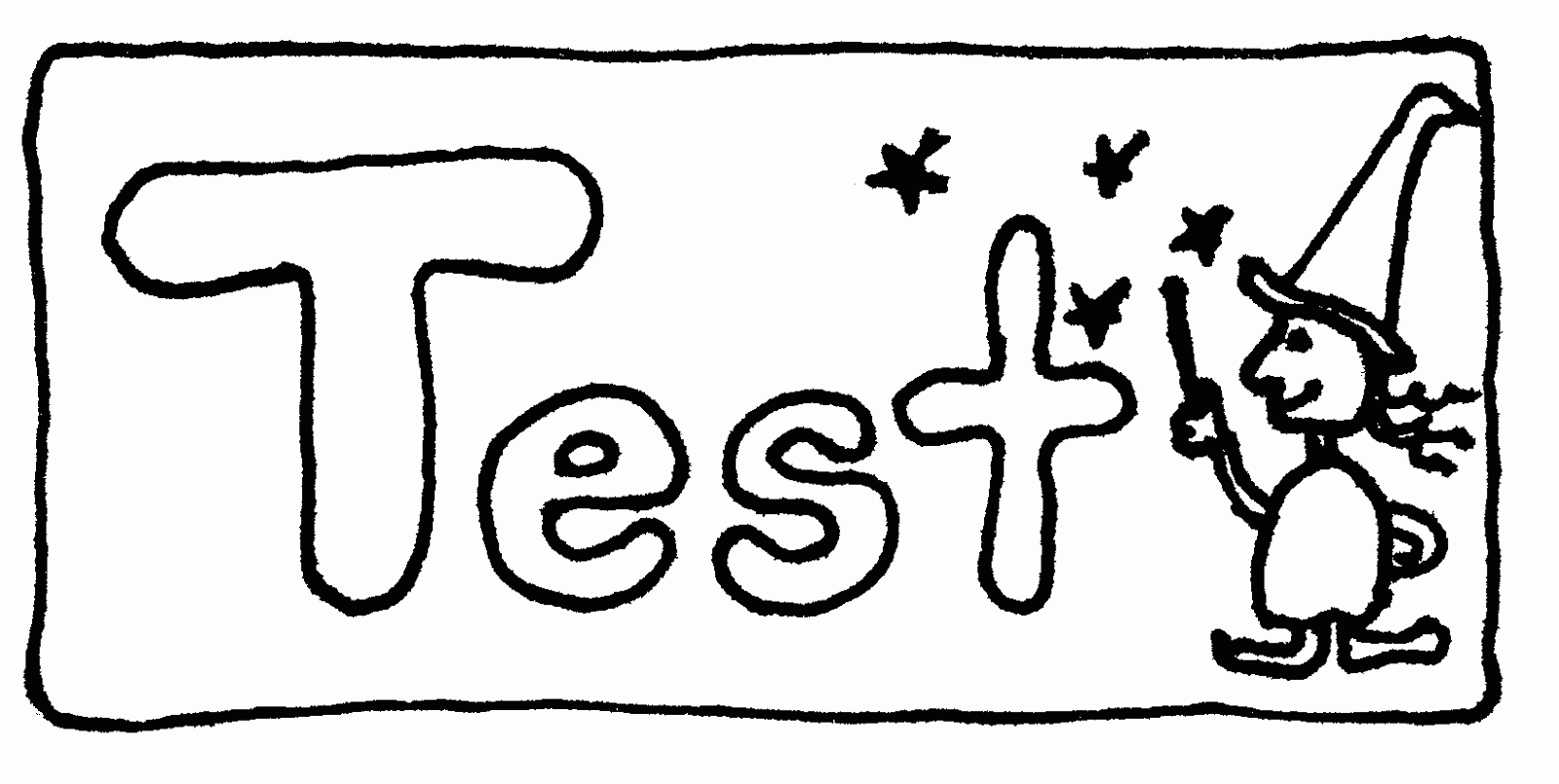 11/1 Thursday        11/2   FridayHand back 4.1 to 4.2 Quiz        Chapter 4A TestIn Class Review                           4.1 to 4.4STUDY!!!!11/1 Thursday        11/2   FridayHand back 4.1 to 4.2 Quiz        Chapter 4A TestIn Class Review                           4.1 to 4.4STUDY!!!!